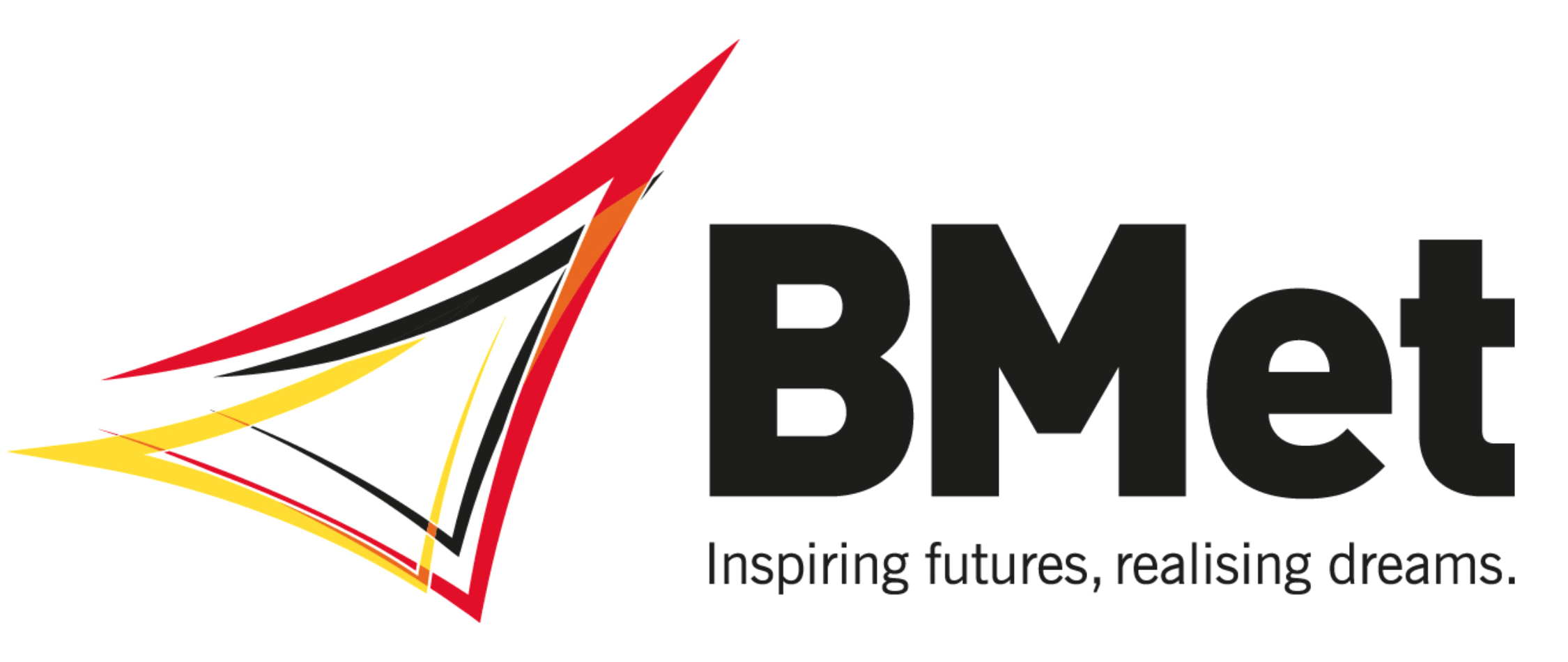 Dear student, Thank you for choosing to begin your creative journey with us on Level 2 Diploma in Art and Design at BMet, on behalf of myself and the team we are excited to meet you in September and can't wait to get started. In the meantime we have put together a short summer project which will go towards some of the activities we have planned for your induction, we hope that you enjoy this mini project and are looking forward to seeing what you come up with! Tracy Jones Course leader Level 1&2 Art and Design Project brief:As an aspiring artist or designer it is important to be able to have good observational skills, your task is to find the Alphabet in the environment around you (see examples provided) you can do this through taking photographs and either printing them out or saving them on your phone ready to show us on your first day. Try to be as inventive as you can, you could look around your own home or you might find objects or items outside of the house when you are out and about or in the garden. 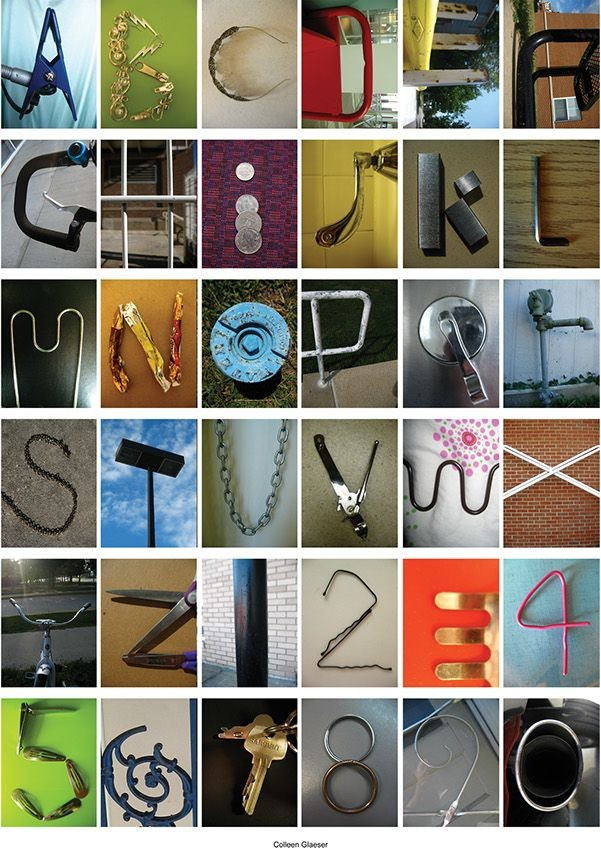 